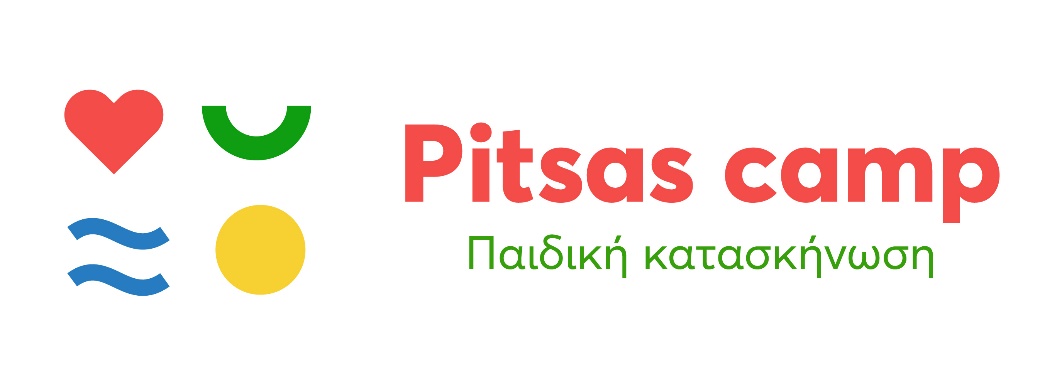 ΕΠΙΒΕΒΑΙΩΣΗ ΚΡΑΤΗΣΗΣΕπιβεβαιώνουμε ότι ο ασφαλισμένος του ΤΑΥΤΕΚΩ ΤΑΠ-ΟΤΕ........................................................................................έχει κάνει κράτηση στη παιδική κατασκήνωση Pitsas Camp (ημερομηνία κράτησης	)για τον/την κατασκηνωτή/τρία...........................................................για την ......... κατασκηνωτική περίοδο του 2022.Ο ΒΕΒΑΙΩΝΓια την Pitsas Camp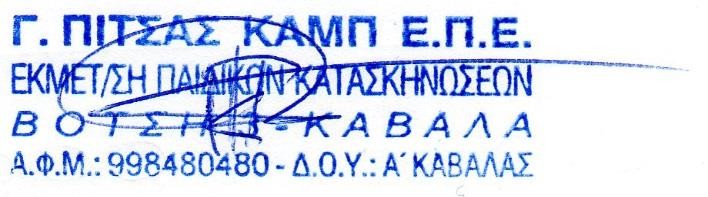 Πίτσας Γεώργιος